Автор: Камнева Ольга Александровна, учитель математики ГБОУ  Школа №1002, г. МоскваАннотация:  автором представлен конспект урока в 5 классе на тему:  «Площадь. Формула площади треугольника».  Целью которого является развить мышление   дает ученику вывести самостоятельно формулу для площади треугольника. С помощью формул научиться решать задачи.Ключевые слова: Квадрат, прямоугольник, треугольник, площадь, формулыКонспект урока по математике в 5 классе на тему: «Площадь. Формула площади треугольника»ЗадачиОбразовательные:Уметь определять среди фигур «равные»;Уметь вычислять площадь: треугольника, квадрата, прямоугольника, сложной фигурысовершенствовать вычислительные навыкиВоспитательные:  развитие мышления, воображения,  правильной речи; Структура урокаI.Организационный момент.II. Работа по теме урока.Объяснение нового.Закрепление нового материала и решение задач на доскеФизминуткаРабота с учебникомСамостоятельная работа III. Рефлексия.IV. Итог урока.V. Домашняя работа.Формы работы на уроке:самостоятельная работа,коллективная.Цели урока: выведение формулы площади треугольникарешение  задач на нахождение площадейсовершенствовать вычислительные навыкинаучиться анализировать утверждения                              Ход урока:I. Организационный момент.II. Объяснение нового.На доске один из учеников чертит прямоугольник, обозначает его, записывает формулу площади прямоугольника (остальные ребята то же выполняют в тетрадях). К доске выходит следующий ученик, он чертит квадрат, обозначает его (остальные ребята то же выполняют в тетрадях). Опираясь на формулу площади прямоугольника, выводит формулу площади квадрата. Формула всеми записывается в тетрадях. Для закрепление материала .  На доске определи фигуры с равной площадью.3см                      4см	6см	2см                       	6см                 6см Ребята, как из прямоугольника получить треугольник. Учитель с помощью ножниц разрезает прямоугольник и получает два треугольника. Вопросы: Какие это треугольники? Какие они имеют площади? Как найти площадь треугольника?          5см	4смДети самостоятельно выводят формулу площади треугольника. Решение задачи записывается на доске и в тетрадяхФизминутка : Раз, два – выше руки,Три, четыре – ноги шире,Пять, шесть – тихо сесть,Семь, восемь – писать просим.Работа с учебником №769(а)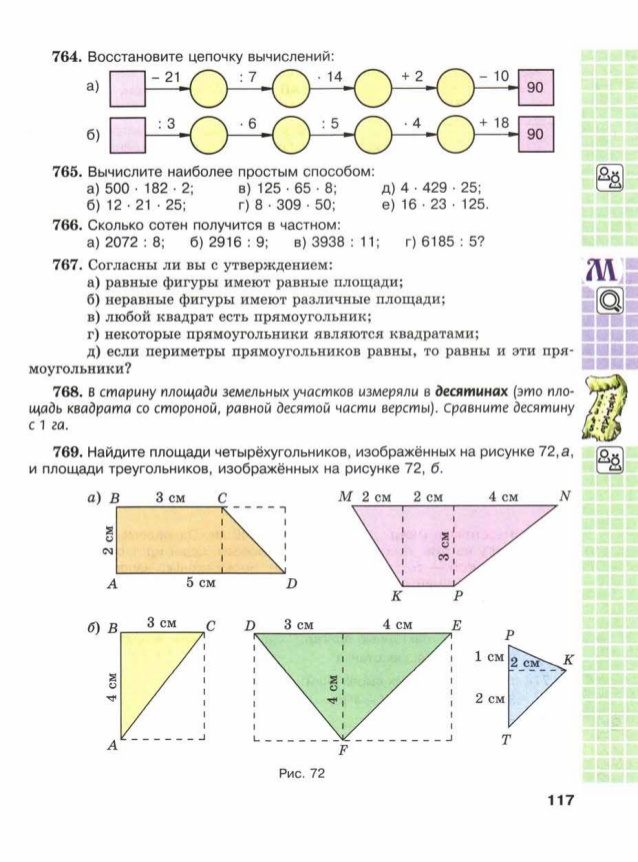 Выводы в тетради:Площадь всей фигуры равна сумме площадей ее частей.Площадь квадрата равна квадрату ее стороныПлощадь треугольника равна половине площади прямоугольникаПлощадь прямоугольника равна произведению ширины на длину Резерв №767.Самостоятельная работа.  Раздается задание с утверждениями в которых нужно выписать номера не верных утверждений.1.Квадрат – это прямоугольник с равными углами.2. Площадь квадрата равняется 4a.3. Площадь прямоугольника со сторонами 5см и 4 см равна 10см24.Площадь прямоугольника – это произведение длины и ширины.5. Площадь квадрата со стороной 9см равна 18см2. 6. Чтобы найти ширину прямоугольника, нужно площадь разделить на длину.7. Если площади равны, то и фигуры равныДети сдают свои ответы. Устно учитель анализирует каждое утверждение.III Рефлексия. Детям раздаются смайлики, если понравился урок, то смайлик «веселый», если нет, то «грустный» . 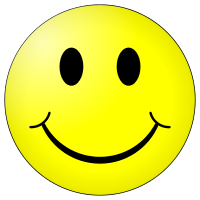 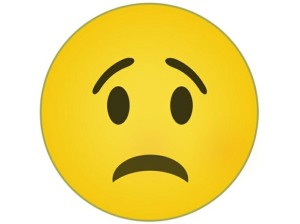 IV. Итог урока. Ребята мы часто говорим о практических знаний человека в жизни. Необходимость заставляла человека еще в древности измерять площадь. Мы можем с вами вычислить площадь не только пола в комнате, но и площадь тетради, учебника, земельного участка на даче. Спасибо большое за урок. Надеюсь, вам понравился урок. Выставить оценки за работу на уроке. Думаю у вас не будет трудностей с домашним заданием.V. Домашняя работа. 	4см                                       4см Найти площадь всех получившихся треугольников.№737,№73